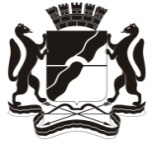 СОВЕТ ДЕПУТАТОВГОРОДА НОВОСИБИРСКАПОСТОЯННАЯ КОМИССИЯ  ПО КОНТРОЛЮ ЗА ИСПОЛНЕНИЕМ ОРГАНАМИ МЕСТНОГО САМОУПРАВЛЕНИЯ И ИХ ДОЛЖНОСТНЫМИ ЛИЦАМИ ПОЛНОМОЧИЙ ПО РЕШЕНИЮ ВОПРОСОВ МЕСТНОГО ЗНАЧЕНИЯ РЕШЕНИЕЗаслушав отчет о результатах деятельности мэра города Новосибирска и мэрии города Новосибирска в 2020 году (основные направления деятельности в рамках полномочий первого заместителя мэра города Новосибирска Захарова Г.П.  и заместителей мэра города Новосибирска Терешковой А.В., Шварцкоппа В.А., Скатова А.В.) (далее – отчет), комиссия РЕШИЛА:1. Принять к сведению информацию по основным направлениям деятельности в рамках полномочий первого заместителя мэра города Новосибирска Захарова Г.П.  и заместителей мэра города Новосибирска Терешковой А.В., Шварцкоппа В.А., Скатова А.В., содержащуюся в отчете.2. Обратиться к мэру города Новосибирска с просьбой отметить эффективную работу:2.1. Начальника департамента по чрезвычайным ситуациям, мобилизационной работе и взаимодействию с административными органами мэрии города Новосибирска Куценко С.А. 2.2. Заместителя мэра - начальника департамента культуры, спорта и молодежной политики мэрии города Новосибирска (далее – департамент) Терешковой А.В. и руководителей подконтрольных департаменту подразделений: 2.2.1. Заместителя начальника департамента - начальника управления культуры мэрии города Новосибирска Державца В.Е.2.2.2. Начальника управления физической культуры и спорта мэрии города Новосибирска Толоконского А.В.2.2.3. Председателя комитета по делам молодежи мэрии города Новосибирска Соловьёвой И.С.2.2.4. Начальника управления по благоустройству общественных пространств мэрии города Новосибирска Полещука В.В.2.3. Заместителя мэра города Новосибирска Шварцкоппа В.А.2.4. Начальника департамента по социальной политике мэрии города Новосибирска Незамаевой О.Б.2.5. Начальника департамента образования мэрии города Новосибирска Ахметгареева Р.М.02.02.2021                г. Новосибирск                г. Новосибирск  № 29Об отчете о результатах деятельности мэра города Новосибирска и мэрии города Новосибирска в 2020 году (основные направления деятельности в рамках полномочий первого заместителя мэра города Новосибирска Захарова Г.П.  и заместителей мэра города Новосибирска Терешковой А.В., Шварцкоппа В.А., Скатова А.В.)Об отчете о результатах деятельности мэра города Новосибирска и мэрии города Новосибирска в 2020 году (основные направления деятельности в рамках полномочий первого заместителя мэра города Новосибирска Захарова Г.П.  и заместителей мэра города Новосибирска Терешковой А.В., Шварцкоппа В.А., Скатова А.В.)Об отчете о результатах деятельности мэра города Новосибирска и мэрии города Новосибирска в 2020 году (основные направления деятельности в рамках полномочий первого заместителя мэра города Новосибирска Захарова Г.П.  и заместителей мэра города Новосибирска Терешковой А.В., Шварцкоппа В.А., Скатова А.В.)Председатель комиссии                                          А. Э. Гудовский